The Day at a Glance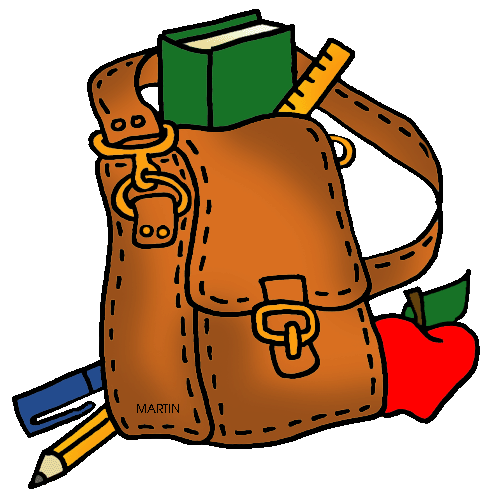 8:00	Come into class, wash hands, move attendance clip and begin morning work. 8:30		Morning stretch and run8:45	Language Arts (Whole group instruction, Language Arts Centers - includes support activity, following direction activity, penmanship, small group instruction.9:45	Reading (includes independently, partner and group lead)10:00		Restroom Break and Snack10:15		Recess10:30	Math (Whole group Instruction w/ white boards, Partner Work, Independent work, technology support)11:30		Clean Up, Wash Hands, Line-up for Lunch12:00		Recess12:20		Use the restroom, get drinks of water, and choose Library books.12:30		Rest (Students lay on mats, listen to quiet music and read silently)12:50		Science/ Social Studies/ Art/ PE1:30	Free Centers/ Group building activities/ Individual or small group support 2:00	Electives2:35		Clean up and Return to Classes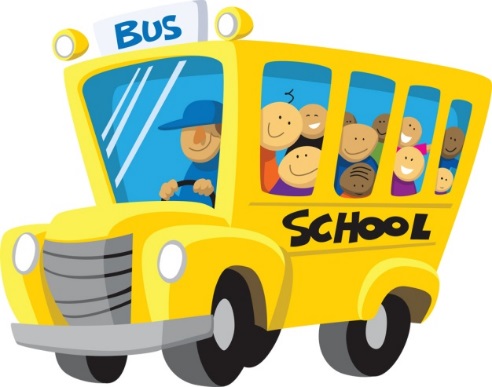 2:40		Pack Up 2:45		Dismissal from Classroom* Tuesdays are our exception - 10:45 - 11:30 and 12:30 - 1:15 Students are split into 2 groups and attend computer and Library. 